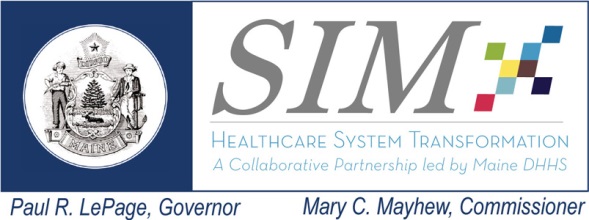 Co-Chairs: Amy Wagner (DHHS/OCQI), Kathy Woods (Lewin)Core Member Attendance:  Jay Yoe (DHHS/OCQI), Katherine Pelletreau (ME Assoc. of Health Plans), Peter Kraut (DHHS/MaineCare), Jim Leonard (DHHS/MaineCare), Poppy Arford (Consumer), Debra Wigand (Maine CDC),  Peter Flotten (MHMC), Shaun Alfreds (HealthInfoNet), Amy Dix (Office of MaineCare Services)Interested Parties & Guests: David Hanig (Lewin), Tanya Disney (Lewin), Andy Paradis (Lewin), Brian Robertson (Market Decisions), Mark Noyes (Market Decisions), Curtis Mildner (Market Decisions), Randy Chenard (Maine SIM), Loretta Dutill (MaineCare), Sybil Mazerolle (OCQI)Unable to attend: Simonne Maline (Consumer), Sheryl Peavey (DHHS/Commissioner’s Office), Andrew MacLean (Maine Medical Association), Cindy Seekins (Parent of Consumer), Sadel Davis (UPC of Maine),  Chuck Pritchard (Maine Quality Counts), Angela Cole Westhoff (Maine Osteopathic Association)Next Meeting:  Wednesday, May 4, 2015 from 2:00 pm to 4:00 pmPine Tree Room 2 Anthony Avenue, Augusta, Maine     Please NOTE- this is a FRAGRANCE FREE building  TopicsLeadNotesActions/DecisionsWelcome and IntroductionsGoals of meetingWoodsWagnerReview final 2016 consumer interview tools & outreach letters to consumers Continue discussions on the Provider/Stakeholder 2016 research- affirm/refine topics & questions for interviews & focus groupsReview updated MaineCare dashboard data; provide status of Medicare data & Medicare/Commercial target setting next steps “April” Evaluation committee meeting originally scheduled for 4/6/16 was changed to this date to avoid conflict with the 4/6/16 Quality Counts conference.InformationalReview and Approve March 2, 2016 Meeting MinutesWoodsThe March minutes were approved as amended- K. Pelletreau noted the recent SCOTUS decision upholding the right of self- insured payers to refuse to provide data to state APCDs (Gobeille vs. Liberty Mutual).  This impacts the availability of data for population health analysis- important for Steering Committee to be aware of this Supreme Court decision.Lewin will have the meeting materials posted to the Maine SIM website.SCOTUS decision will be added to the next Evaluation Committee report to Steering Committee2016 Consumer research tools- “final edits” and discussion RobertsonNoyesFinal versions of consumer tools distributed to committee prior to meeting- committee did not recommend any further changes so tools are now finalized;Consumers will be surveyed via phone interviews and mailed surveys.  Market Decisions will utilize “reverse lookup” to enhance ability to obtain accurate phone numbers; Letters to notify consumers of survey are in final review by MaineCare Communication Committee.Targeted sample size is 500 AC, 500 Stage A HH, 500 Stage B HH consumers for a total of 1500 completed interviews/surveys.  No control group surveys will be conducted in 2016 as 2015 evaluation found very few instances of statistically significant different responses from intervention to control groups. 2015 results can be used for comparative analysis. 2016 analysis will continue to focus on quality improvement opportunities at the population levelCurrent Timeline- June/July for data collection; preliminary results tabulated in September for presentation to committee at October meetingLewin will provide updates on survey implementation during July/August/September meetings; preliminary survey findings to be presented at October meeting2016 Provider/Stakeholder researchMildnerDrafts of survey/interview tools for AC, Stage A HH and Stage B HH were distributed prior to the meeting.HH tools- key recommendations- Be sure to ask each type of HH re. changes to physical & behavioral health integration as a result of model implementation; use consistent title for Care Coordinator from MaineCare (Amy Dix provided- “Health Home Coordinator”)- remove specific questions related to Community Care Teams; define patient engagement as “shared decision making” &/or “asking patients for their input into managing their care”; Add questions related to depression screening per HH program requirements; remove questions related to EMR’s & payment modelsAC tools- previous recommendations received from MaineCare ; further discussion deferred in this meeting due to limited timeCommittee members were requested to submit final feedback on AC & HH tools no later than 4/6/16Final draft tools will be disseminated to committee for final approval during the May meetingSIM Dashboard Update & discussion of next steps for target settingDisneyChenardMedicare Target setting nearly complete in collaboration with Fran Jensen at CMS.  Medicare data is being validated & reviewed; data & targets will be posted to the SIM website dashboard in early April.Commercial payers have decided to not endorse the target setting process- the SIM dashboard view will be revised to reflect this. Refresh of latest commercial data is still pending- Lewin currently expecting to receive newest data in May; MaineCare data has been refreshed- 2014 Q4 – 2015 Q3 now available on the SIM dashboard- Measures of note from latest data-Readmissions – this spiked then decreased, still has more to fall to meet the target.Diabetic Care – this is decreasing away from target, this trend needs to reverse.Non-emergent ED use – this is decreasing, and getting closer to target.Imaging studies – this dropped initially, but has risen back up to meet the target.K. Pelletreau noted the recent SCOTUS decision upholding self-insured payers refusing to give data to state APCDs (Gobeille vs. Liberty Mutual).MaineCare to consider a link of the SIM dashboard to their overall provider portal to foster quick access to “all” MaineCare data on Core MetricsDashboard “look and feel” updates related to Medicare & Commercial data will be reviewed at the May committee meeting.Time for Public CommentWagnerNo comments made. Next StepsWagnerNext MeetingMay 4,  2016, 2-4 pm Pine Tree Room2 Anthony Avenue, Augusta Future Discussion Topics Final review/approval of Provider, Stakeholder research toolsDashboard updatesUpdate on Special Studies for the 2016 SIM EvaluationUpdate on NDPP & CHW researchFollow up on clinical data risk and other identified risks as necessaryWorkgroup Risks TrackingWorkgroup Risks TrackingWorkgroup Risks TrackingWorkgroup Risks TrackingWorkgroup Risks TrackingDateRisk DefinitionMitigation OptionsPros/ConsAssigned To6/24/2015Once access to Medicare data is granted there are still issues related to processing delays and the lag time of available claims information e.g. July 2015 will receive Medicare claims data for calendar year 2014 & pharmacy data for calendar year 2013;Limited ability to influence.  Note that Lewin has received Medicare data.Limited ability to influence- inform Steering Committee as relates to evaluation processKathy Woods, Amy Wagner6/24/2015Potential delays in timely access to Commercial data due to time lags in release of dataThere is a four month lag for data at this time, but it is anticipated that data through March 2014 will be sent to Lewin in July 2015. Limited ability to influence.  Note that Lewin has received commercial data.Limited ability to influence- inform Steering Committee as relates to evaluation processKathy Woods, Amy Wagner6/24/2015Lack of access to clinical data for evaluation analysis purposes6/24/15 This issue will be sent to the Data Infrastructure Subcommittee for consideration. 10/28/15 – This topic was discussed again with the Evaluation Subcommittee members. A small group will likely be convened to discuss priorities and next steps for this issue.  Jim Leonard volunteered to facilitate next steps.2/3/16 – Subcommittee members received update on MaineCare efforts to begin mobilization for testing collection of Diabetes HbA1c. Needs assessment is currently underway, with aim to develop governance structure and draft plan by September 2016. Both core measures and SPA reporting requirements include clinical data measures. Jim Leonard; Kathy Woods, Amy Wagner6/24/2015Delays in access to Medicare dataDUA is with CMS for approval. Once received, data will be transferred. Risk has been resolved, as Medicare data was received in July.ResolvedAndy Paradis / Kathy Woods / Peter FlottenDependencies TrackingDependencies TrackingDependencies TrackingDependencies TrackingPayment ReformData InfrastructureDelivery System ReformOtherLack of access to clinical data for evaluation analysis purposes